THE CONTENT ANALYSIS OF ENGLISH TEXTBOOK USED BY FIRST GRADER OF SENIOR HIGH SCHOOL LEVEL “LOOK AHEAD” PUBLISHED BY ERLANGGATHESIS 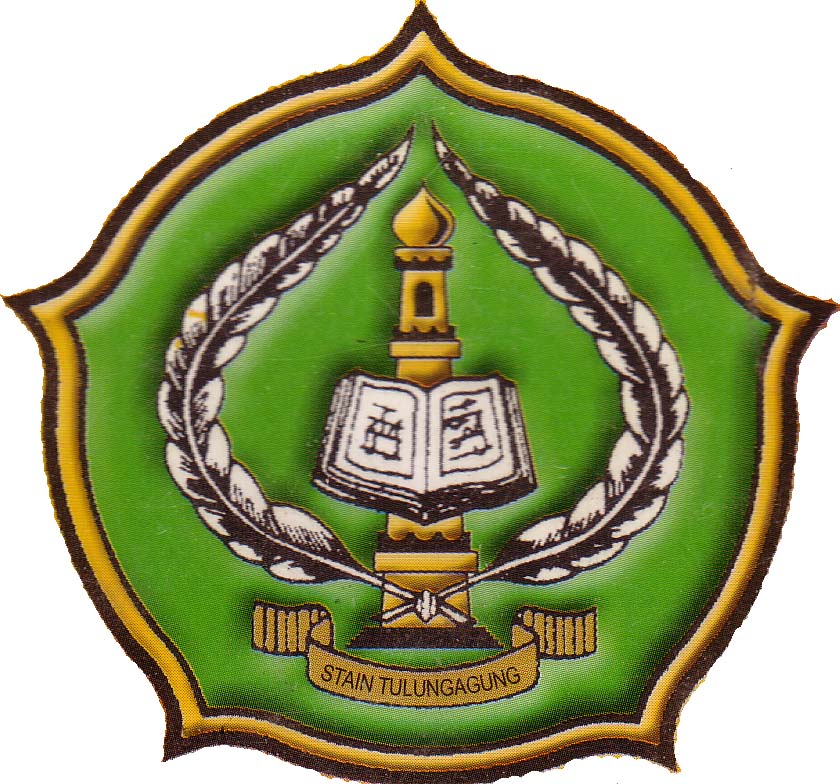 ByYUANOVITA PRIHATIANTI FITRIANIM. 3213073115ENGLISH EDUCATION PROGRAMDEPARTMENT OF ISLAMIC EDUCATIONSTATE ISLAMIC COLLEGE (STAIN)TULUNGAGUNG2011THE CONTENT ANALYSIS OF ENGLISH TEXTBOOK USED BY FIRST GRADER OF SENIOR HIGH SCHOOL LEVEL “LOOK AHEAD” PUBLISHED BY ERLANGGATHESIS Presented to State Islamic College of Tulungagung in partial fulfillment of the requirements for the degree of Sarjana Pendidikan Islam in English Education ProgramByYUANOVITA PRIHATIANTI FITRIANIM. 3213073115ENGLISH EDUCATION PROGRAMDEPARTMENT OF ISLAMIC EDUCATIONSTATE ISLAMIC COLLEGE (STAIN)TULUNGAGUNG2011ADVISOR’S APPROVAL SHEETThis is to certify that the Sarjana’s thesis of  Yuanovita Prihatianti Fitria has been approved by the thesis advisor for further approval by the Board of Examiners.Tulungagung, June 7th 2011Advisor,Muh. Basuni, S.PdNIP. 19780312 200312 1 001LEGITIMATION FROM THE BOARD OF THESIS EXAMINERSThis is to certify that the Sarjana’s thesis of Yuanovita Prihatianti Fitria has been approved by the Board of Examiners as the requirement for the degree of Sarjana Pendidikan Islam in English Education ProgramBoard of Thesis Examiners                      Chair,						Secretary,  NANIK SRI RAHAYU, M.Pd.                                MUH. BASUNI, S.Pd   NIP. 19750707 200312 2 002                               NIP. 19780312 200312 1 001Main ExaminerSUKARSONO, M.PdNIP. 19710514 200501 1 002				Tulungagung, June 16th, 2011Approved byThe Chief of STAIN TulungagungDr. Maftukhin, M.AgNIP. 19670717 200003 1 002MOTTOThree keys to gain a success; work hard, pray seriously and obey our parents.DEDICATIONThis thesis dedicated to: Honorable my beloved parents, my father Tristanto Wahyu Widodo and my mother Ririn Royati thanks for your affection, endless love, support, motivation, and unstoppable pray, so I can finish my study, both of you are the most wonderful gift for me. My best inspirations (Azka Fairuz, Nanda, Dimas,) who always give me spirit to finish this thesis. I can’t be survive without you all. All of My lectures in English Department and in Religious Affair Department. Thanks for your professional to teach me.All my friends of English Department, specially (TBI-VIID) your are my best partners to discuss and share a lot of things. My beloved Almamater STAIN Tulungagung.ABSTRACTPrihatianti Fitria, Yuanovita. 2011. The Content Analysis Of English Textbook Used By First Grader Of Senior High School Level “Look Ahead” Published By Erlangga. Thesis.  English Education Program, Department Of Islamic Education, State Islamic College (Stain) of Tulungagung. Advisor: M. Basuni, S.Pd.Key words: Content Analysis, Textbook.English is a basic requirement that can’t be separated from education in Indonesia, especially Tulungagung. In same case, English teaching materials, especially a textbook, is the most frequently used in the teaching learning process. Nowadays, many textbooks are easily produced and distributed to schools by offering a relatively affordable price. Unfortunately, until now that has not been much research that discussed the quality of these books. In this research, a textbook from Erlangga chosen because it still exist, although the National Education Department, provides e-book.This research is an attempt to analyze whether “Look Ahead” textbook for senior high school is considered relevant to the EFL textbook evaluation criteria. This research also expected to find out what criteria fulfilled by English textbook “Look Ahead”. The evaluation criteria used in this research is based on the criteria from Jahangard (in The Asian EFL Journal, 2007). Since the study concerns with the analysis of the content document materials, it is designed as descriptive-quantitative content analysis. Qualitative data is employed in this research. The source of the data is the English textbook-Look Ahead published by Erlangga. The instrument used is criteria checklist.The results of the research are (1) “Look Ahead” is considered relevant to the EFL textbook evaluation criterion which can be seen from the total number of relevancy, and it belongs to completely relevant. It means that teachers can use “Look Ahead” as one of quality textbooks. However, teachers still have to make some improvements before using the book; and (2) the criteria that are fulfilled by “Look Ahead” are Objectives, Good Vocabulary, educationally and socially acceptable, Explanation and Practice, Periodic Review and Test Sections, Appropriate Visual Materials Available,  interesting topic and test, Clear Instructions, Clear Attractive Layout, Content Clearly Organized and Graded, Good Grammar Presentation and Practice, Fluency Practice in All Four Skills, Encourage Learners.On the basis findings, suggestions can be offered to the English teachers especially the English teachers of first grader of senior high school who use English textbook “Look Ahead” in their class to use the textbook creatively, take advantage of the strength of the textbook and adapt the materials to compensate the weaknesses of the textbook. Moreover, suggestions are also directed to the writer of the textbook to do some improvements in the future. Future researchers are suggested to do further studies on other textbook.ACKNOWLEDGEMENTIn the name of Allah SWT The Most Beneficent and The Most Merciful. All praises are to Allah SWT for all the blesses so that the writer can accomplish this thesis. In addition, may Peace and Salutation be given to the prophet Muhammad who has taken all human being from the Darkness to the Lightness.The writer would like to express her genuine thanks to : Dr. Maftukhin, M.Ag., the chief of STAIN Tulungagung for his permission to write this thesis.Arina Shofiya, M.Pd, the head of English Education Program who has given me some information so the writer can accomplish this thesis.Muh. Basuni, S.Pd., the writer’s thesis advisor, for his invaluable guidance , suggestion, and feedback during the completion of this thesis.The writer realizes that this research is far from being perfect. Therefore, any constructive criticism and suggestion will be gladly accepted.Tulungagung, June 7th 2011The writer,Yuanovita Prihatianti FitriaTABLE OF CONTENTSCOVER		i APPROVAL 	 	iiiLEGALIZATION 	 	ivMOTTO		vDEDICATION	 	viABSTRACT	 	viiACKNOWLEDGEMENT		viiiTABLE OF CONTENTS		ixLIST OF APPENDICES	 	xiiiCHAPTER I : INTRODUCTIONBackground of the Study	 	1Formulation of Research Problems	 	3Objectives of the Research	 	4Significance of the Research		4Scope and Limitation of the Research 	 	4Definition of Key Terms	 	5CHAPTER II : REVIEW OF RELATED LITERATURETextbook	 	6The Role of Textbook in Language Teaching and Learning		8Evaluating English Textbook		10Need of Textbook Evaluation		10Approaches to Textbook Evaluation		11Criteria of EFL Good Textbook		14National Education Standard		14Textbook Evaluation Criteria From different Source		15CHAPTER III : RESEARCH METHODResearch Design	 	27 Data and Data Source.	 	28 Data Collection		29Data Analysis 		29CHAPTER IV : RESEARCH FINDINGData Presentation and Discussions 		33Objective		34Good Vocabulary Explanation and Practice		41Approaches Educationally and Socially Acceptable to Target Community 		44Periodic Review and Test Sections		45Appropriate Visual Materials Available		49Clear Instructions		51Interesting Topics and Tasks		54Clear Attractive Layout, Print Easy to Read		55Content Clearly Organized and Graded		58Plenty of Authentic Language		60Good Grammar Presentation and Practice		61Fluency Practice in All Four Skills		63Encourage Learners		65CHAPTER V : CONCLUSIONS AND SUGGESTIONSA.	Conclusion	 	72B.	Suggestion	 	76REFERENCELIST OF APPENDICESAppendices 	Page Table 4.1.1 	The Result of Sample in Random		32Table 4.1.2 	Narrative Text Materials of Chapter 2		35Table 4.1.3 	The Implementation of Objectives in the Materials		36Table 4.1.4 	The Objectives of the Course in Each Chapter Related to the Official Syllabus		40Table 4.2 	Aspects of Vocabulary Presentation		42Table 4.4.1 	of Periodic Review and Test Section		45Table 4.4.2 	Review Section Documents		47Table 4.4.3 	Check List for Review Section 		48Table 4.5.1 	Visual Materials Completed With Text		50Table 4.5.2	Visual Material Using Comic Text		51Table 4.6. 	Kind of Clear Instructions in Look Ahead		52Table 4.8.1 Cover of The Book		56Table 4.8.2	Attractive Animations		57Table 4.9. 	Organization of content in graded		59Table 4.10. 	Authentic Material of Personal Experience		61Table 4.11 	Grammar Presentation on Look Ahead		62Table 4.13.1	Cover of The Book		65Table 4.13.2	Picture of motivating conversation		65Table 4.6 	Relevant and Irrelevant EFL Textbook Evaluation Criteria		67